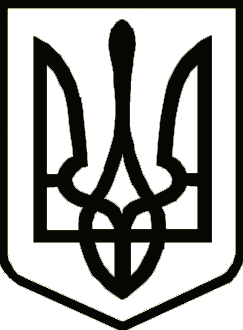 НОСІВСЬКА МІСЬКА РАДАВІДДІЛ ОСВІТИ, СІМ’Ї, МОЛОДІ ТА СПОРТУНАКазПро визначення дати початку приймання заяв про зарахування дітей до закладів освіти у 2022-2023 навчальному роціНа виконання законів України «Про освіту», «Про повну загальну середню освіту», наказу Міністерства освіти і науки України від 16.04.2018 року №367 «Про затвердження Порядку зарахування, відрахування та переведення учнів до державних та комунальних закладів освіти для здобуття повної загальної середньої освіти», з метою запровадження Концепції реалізації державної політики у сфері реформування загальної середньої освіти «Нова українська школа», забезпечення доступності здобуття загальної середньої освіти та організованого прийому дітей до 1-х класів н а к а з у ю:Визначити датою початку приймання заяв про зарахування дітей до закладів освіти у 2022 – 2023 навчальному році 14 лютого 2022 року.Керівникам закладів загальної середньої освіти:Забезпечити неухильне виконання вимог наказу Міністерства освіти і науки України від 16.04.2018 року №367 «Про затвердження Порядку зарахування, відрахування та переведення учнів до державних та комунальних закладів ревіти для здобуття повної загальної середньої освіти». Провести роз’яснювальну роботу серед батьківської громадськості щодо особливостей прийому дітей до 1-х класів у 2022 році.Покласти персональну відповідальність за організацію прийому та зарахування дітей до 1-х класів на керівників закладів загальної середньої освіти.Контроль за виконанням наказу покласти на головного спеціаліста відділу освіти, сім’ї, молоді та спорту Гузь О.В.Начальник								Наталія ТОНКОНОГ03 лютого2022 року м. Носівка			                 №24